Утверждаю: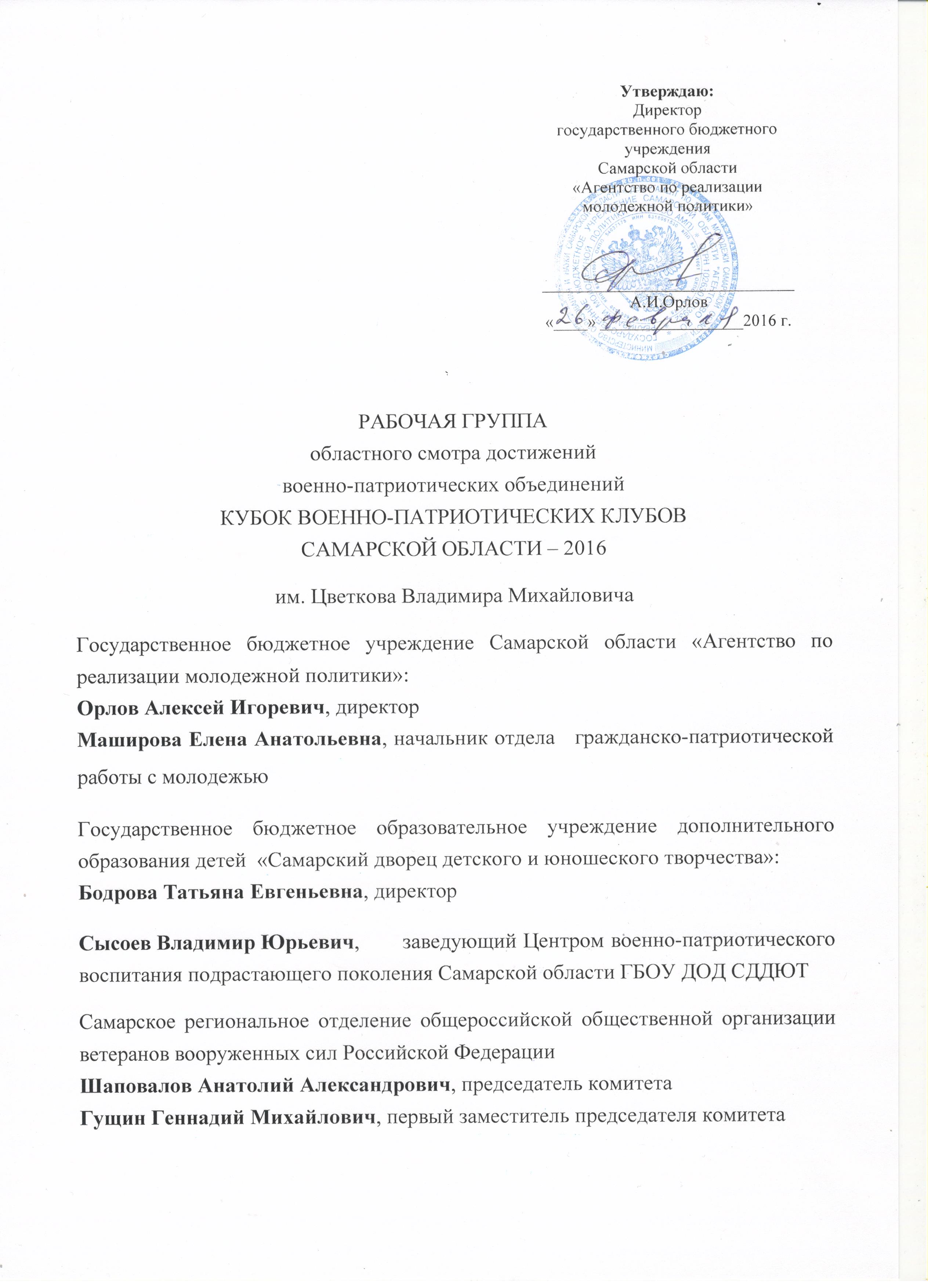 Директоргосударственного бюджетного учрежденияСамарской области«Агентство по реализациимолодежной политики»______________________________А.И.Орлов«____» _________________2016 г.РАБОЧАЯ ГРУППА областного смотра достижений военно-патриотических объединенийКУБОК ВОЕННО-ПАТРИОТИЧЕСКИХ КЛУБОВ САМАРСКОЙ ОБЛАСТИ – 2016им. Цветкова Владимира МихайловичаГосударственное бюджетное учреждение Самарской области «Агентство по реализации молодежной политики»:Орлов Алексей Игоревич, директорМаширова Елена Анатольевна, начальник отдела   гражданско-патриотической работы с молодежьюГосударственное бюджетное образовательное учреждение дополнительного образования детей  «Самарский дворец детского и юношеского творчества»:Бодрова Татьяна Евгеньевна, директорСысоев Владимир Юрьевич, 	заведующий Центром военно-патриотического воспитания подрастающего поколения Самарской области ГБОУ ДОД СДДЮТСамарское региональное отделение общероссийской общественной организации ветеранов вооруженных сил Российской Федерации Шаповалов Анатолий Александрович, председатель комитета Гущин Геннадий Михайлович, первый заместитель председателя комитетаРегиональное отделение общероссийской общественной патриотической организации "Военно-спортивный союз М.Т. Калашникова" Самарской области.Одобеску Виктор Трофимович, председатель правления организации.Шляпников Павел Анатольевич, секретарь правления организации.Региональное отделение Союза десантников России по Самарской областиЛокутов Александр Александрович – руководитель исполнительного комитета организацииБекренев Игорь Петрович – руководитель по работе с воинами – интернационалистами 